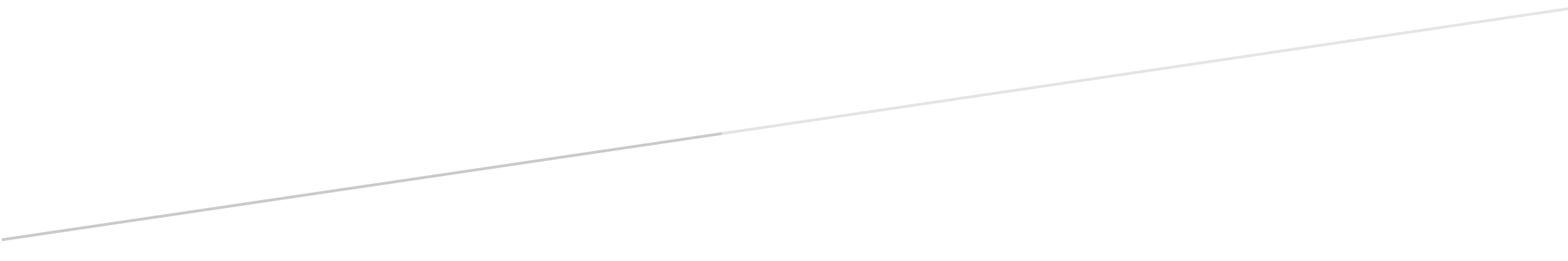 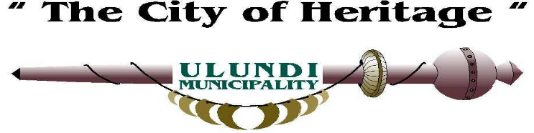 WARD BASED PLAN WARD 15FINANCIAL YEAR2022/20231. INTRODUCTION The Municipality System Act, 2000 introduce the process of municipal planning for District and Local Municipalities and the Integrated Development Planning process, through which integrated development plans (IDP) are developed. The country is committed to meaningful public participation which is a bottom up participatory approach through ward-based planning (WBP) that contributes to the IDP. WBP process is the forerunner of the IDP.2. BACKGROUND The Ulundi Local Municipality Ward Based Plan was developed as per community engagement/ward committees consultations as follows:-Date: 28 July 2016		Venue: Nqulwane Community Hall People who were mostly in attendance were Youth, Women, Elderly and stakeholders with assistance of Community Development Worker (CDW).3. SITUATION ANALYSISThere is a high incident of unemployment low level of literacy people and drug abuse in ward 15 with slow service delivery around the area e.g. water and electricity. Schools and clinics are already there. Other service delivery needed are access roads, RDP’s, Crèches, Libraries, Community Halls and sports grounds most  critically are pedestrian bridges which will assist children and community members crossing to different destination (i.e. schools, clinics etc.)      4. SOCIAL PROFILE Although Ward 15 is still struggling on some issues concerning service delivery and poverty and cases on health issues i.e. TB, STD’s, poverty, drug abuse. With more than 80% of the population depending Government grant, 61% employed, 50% unemployed youth the situation that can cause the increase on crime. On Ward 15 profile the need of Soup Kitchen to those on medication. POPULATION PER WARDWard 15 has 4950 number of population.5. ECONOMIC STATUSIn Ward 15 there is lack of major projects that can be able to assist with economic development within the ward. Ulundi Municipality assist us with LED projects and the Department of Agriculture failed us in providing seeds to plough and climate change (i.e. drought season).  Ward 15 consist of two (2) commercials which is ZAC (Mine) and Wildlife (Hluhluwe-Umfolozi Game Reserve) but still they have no assistance in any services toward the community.6.  RESOURCESIn order to understand the problems that affect municipalities such as climate, energy, severe poverty or food security it’s important to acknowledge that they relate in some critical way to population growth. Global economic recession and high food prices have pushed millions of people into chronic hunger and poverty.Though Ulundi Municipality is assisting on EPWP program but only few get employed. SCHOOLSIn Ward 15 schools indicates that there are seven (7) primary schools and three (3) high schoolsCRÈCHESWard have four (4) crèches functioning but have no clear shelter, no feeding scheme and no enough materials.I) Ukukhanya Crècheii) Falisi Crècheiii) Ukhukho Crècheiv) Ngqolothi CrècheCOMMUNITY HALLS We have one hall which is under construction - uMkhanya Community Hall.COMMUNITY SERVICESWard 15 is involving two (2) Traditional Authorities which are KwaZungu T/C and KwaXimba T/C but with no enough community centers except Ukhokho sub-Police Station, the community need more facilities PENSION PAYOUT POINTSPension pay points were lacking in Ward 15, but we use local tuck shops or open space identified by local Induna.HEALTH FACILITIES In Ward 15, there are three (3) clinics:i) Ncemaneni Clinicii) Okhukho Cliniciii) Lomo Clinic There is no hospital, at least one (1) hospital is needed to cover the whole ward.7.  GOVERNMENTAL INTERVENTIONSThere is one (1) government project in the ward i.e. EPWP.The municipality has Ward Committees who get monthly stipend.8. NEEDSThere is a great need for housing, building of roads, employment, water and sanitation creation of CWP to assist unemployed youth, boreholes and sports ground. 9.1 WARD COMMITTEESPart 4 of the Municipality Structure Act, 1998 (Act No.117 of the 1998) provides for the establishment of the Ward Communities matters, and also provide that the purpose of the ward committee is to enhance participatory democracy in local government. Ward 15 Ward Committees comprises of the following 10 members:9.2 OTHER WARD CO-ORDINATING STRUCTURE Operation Sukuma SakheWard Aid CouncilLocal Task TeamCommunity Care GiversCommunity Development Workers (CDW)Youth StructureMen’sEldersAlbinism10. EXISTING SERVICES The following services and service providers in the ward:-11. SWOT ANALYSIS OF THE WARD12. WHAT DO WE WANT TO ACHIEVE12.1 Desired outcomes identifiedInfrastructural developmentWater HousingSchoolAccess RoadsRecreational facilities(pool, netball, soccer fields)Skill Development CentersJob opportunitiesFire stationsCrime preventionSocial illsDecrease in HIV/AIDS orphans/deathsLiteracy/education12.2 WARD 15 VISIONTo have a safety environment, healthy lifestyle and well developed society by 2030.12.3 OBJECTIVES* To reduce crime* To reduce teenage pregnancy* To decrease mortality related to HIV/AIDS diseases* To provide adequate housing* To improve living standards through provision of basic services* To reduce illiteracy13. PROJECTS/ PROGRAMSIDP PROJECTSName of Cllr	: ________________________________Sign			: ________________________________Date			: ________________________________NO.PRIMARY SCHOOLNO.HIGH SCHOOL1.Nqolothi Primary School 1.Mazonke High School2.Nqulwane Primary School2.Mthunziwoxolo High School3.Gcinuxolo Primary School3.Mvalo High School4.Okhukho Primary School5.Lomo Primary School6.Mhwawukelwa Primary School 7.Mfanawendlela Primary SchoolNo.SURNAMEFULL NAMESSECTORSECTORSECTORCONTACT NO.1.Shangase Celiwe D.Informal TradersInformal TradersInformal Traders073 898 48542.MahayeAgnes C.Education & Social Dev.Education & Social Dev.Education & Social Dev.073 154 76883.GabelaDlezakhe E.Employment & Civic Association Employment & Civic Association Employment & Civic Association 060 822 56854.Dlamini Lungeleni T.Youth, Sports & Recreation Youth, Sports & Recreation Youth, Sports & Recreation 072 763 34885.Thwala Queen J.Women’s AssociationWomen’s AssociationWomen’s Association072 257 33746.ChuleVungazile H.Environment & Tourism Environment & Tourism Environment & Tourism 060 753 48657.Mchunu Goodness K.Disabled Disabled Disabled 076 368 85008.MkhizeNtela Z.Community Saftlley & NGO’s Community Saftlley & NGO’s Community Saftlley & NGO’s 072 886 64049.Xaba Madoda R.Public TransportPublic TransportPublic Transport072 186 994210.Mbatha Mondli E.Senior Citizen & Traditional LeadersSenior Citizen & Traditional LeadersSenior Citizen & Traditional Leaders083 422 144711.XimbaSindi PearlChairperson: W/CChairperson: W/CChairperson: W/C073 470 5478SERVICESSERVICE PROVIDERSClinic(mobile)Dept. of HealthChild support grantsDept. of Social DevelopmentChild care facilitiesDept. of EducationFire fightersLocal MunicipalityWater and sanitationDistrict municipalityFaith basedRoma Catholic Church Police stationOkhukho Sub-Police stationSTRENGTHReligious sitesLocation and accessibilityTarred RoadsHalls & Crèches CWP&EPWP providing job opportunitiesPolice  StationWEAKNESSESTeenage pregnancyTavern & Drug DealerLack of housing Poor Infrastructure MaintenanceHigh Unemployment rate High illiteracy rate OPPORTUNITIESJob creation upgrade of informal settlementYouth Skills Centers CPFWar room to speed up service delivery and assist with grant, identity applications etc.THREATSSpread of HIV/AIDSHealth hazardPRIORITY DESCRIPTION OF DEVELOPMENT NEED AREA NAME / DESCRIPTION RESPONSIBLE AGENT BENEFICIARIES WARD NO 15 COUNCILLOR NDAWONDE1 Water Nqulwane Zululand District Municipality 4 000 2 Multi-Purpose Hall Department of Public Works 3 Sports Field Dept of Sports and Recreation 4 Houses Department of Human Settlements 5 Toilets Zululand District Municipality 6 Poultry Farming Department of Agriculture 7 High School Hall Zwelonke Dept of Education 8 Water Tanks Nqulwane School Zululand District Municipality PRIORITY DESCRIPTION OF DEVELOPMENT NEED AREA NAME / DESCRIPTION RESPONSIBLE AGENT BENEFICIARIES 9 Tourism Lodge Nqulwane and Okhukho Dept of Arts, Culture and Tourism 10 Dam Nqulwane (5) Department of Agriculture 11 Business Centre Ngqulwane Dept of Economic Development 1 Water Enhlanelomo Zululand District Municipality 960 2 Electricity Eskom 3 Community Gardens Ulundi Local Municipality 4 Field Fencing Department of Agriculture 5 Sports Field Dept of Sports and Recreation 6 Creche Department of Education 7 Houses Department of Human Settlements 8 Toilets Zululand District Municipality 9 Dam Enhlanelomo(2) Department of Agriculture 10 Bridge Enhlanelomo Department of Transport 1 School Hall Okhukho School Department of Education 2 Sports Field Okhukho eSkoleni Dept of Sports and Recreation 3 Houses Okhukho Eskoleni Department of Human Settlements 4 Creche Department of Education 5 School Toilets Okhukho Primary Zululand District Municipality 6 Indlamu Attire Okhukho School Dept of Arts, Culture and Tourism 7 Music Instruments Okhukho School Dept of Arts, Culture and Tourism 8 Isicathamiya Jerseys Dept of Arts, Culture and Tourism 9 Dam Okhukho School (3) Department of Agriculture 1 Water Elomo Zululand District Municipality 1 200 2 Water Tank Lomo Zululand District Municipality 3 2 Water Pits Zululand District Municipality 4 Electricity Elomo Eskom 5 Community Gardens Ulundi Local Municipality 6 Community Hall Funds to be Sought 7 Field Fencing Department of Agriculture PRIORITY DESCRIPTION OF DEVELOPMENT NEED AREA NAME / DESCRIPTION RESPONSIBLE AGENT BENEFICIARIES 8 2 Sports Fields with Poles Lomo Dept of Sports and Recreation 9 Roads Elomo Department of Transport 10 Creche Department of Education 11 Houses Department of Human Settlements 12 Toilets Zululand District Municipality 13 Poultry Farming Department of Agriculture 14 Dam Lomo (3) Department of Agriculture 15 Dam Department of Agriculture 16 Cellular Phone Networks Elomo Department of Telecommunications 17 Soccer Balls Ulundi Local Municipality 18 Transport 1 Water Obinda Zululand District Municipality 700 2 Electricity Eskom 3 Community Gardens Ulundi Local Municipality 4 Field Fencing Department of Agriculture 5 Roads Department of Transport 6 Creche Department of Education 7 Houses Department of Human Settlements 8 Toilets Obinda Zululand District Municipality 9 Dam Obinda and Emakalatini (3) Department of Agriculture 10 Bridge Obinda Department of Transport 1 Water Emakhalathini Zululand District Municipality 1 000 2 Community Hall Funds to be Sought 3 Field Fencing Department of Agriculture 4 Toilets Zululand District Municipality 5 Poultry Farming Department of Agriculture 1 Water Epholela Zululand District Municipality 800 2 Community Gardens Ulundi Local Municipality 3 Field Fencing Department of Agriculture PRIORITY DESCRIPTION OF DEVELOPMENT NEED AREA NAME / DESCRIPTION RESPONSIBLE AGENT BENEFICIARIES 4 Dam Pholela (2) Department of Agriculture 1 Water Okhukho emaRomeni Zululand District Municipality 2 500 2 Clinic Department of Health 3 Community Gardens Emaromeni Ulundi Local Municipality 4 Fencing of Gardens Ulundi Local Municipality 5 Community Hall Zululand District Municipality 6 Field Fencing Department of Agriculture 7 Sports Field Dept of Sports and Recreation 8 Roads Department of Transport 9 Creche Department of Education 10 Creche Zululand District Municipality 11 Houses Okhukho Emaromeni Department of Human Settlements 12 Houses Emaromeni Department of Human Settlements 13 Toilets Maromeni Zululand District Municipality 14 Poultry Farming Okhukho Emaromeni Department of Agriculture 15 Skills Development Centre Okhukho (Emaromeni) Department of Education 16 Dam Okhukho Emaromeni (3) Department of Agriculture 17 Dam Emaromeni Department of Agriculture 18 Secondary School  Emakhalathini Department of Education 19 Road Humps Emaromeni Department of Transport 20 Single Block Making Machine Ulundi Local Municipality 21 Shelters Ulundi Local Municipality 1 Water Ethembalihle Zululand District Municipality 500 2 Field Fencing Department of Agriculture 3 Creche Department of Education 1 Water KwaMakiwane Zululand District Municipality 400 1 Water Dukemini Zululand District Municipality 2 Water Tank Zululand District Municipality 3 Community Gardens Ulundi Local Municipality PRIORITY DESCRIPTION OF DEVELOPMENT NEED AREA NAME / DESCRIPTION RESPONSIBLE AGENT BENEFICIARIES 4 Field Fencing Edukemini Department of Agriculture 5 Access Roads to Homes Dukemini Department of Transport 6 Creche Edukemini Department of Education 7 Houses Dukemini Department of Human Settlements 8 Toilets Zululand District Municipality 9 Dam Department of Agriculture 10 Bridge Department of Transport 1 Water  Mabhuqwini Zululand District Municipality 2 Water Tank Zululand District Municipality 3 Access Roads to Homes Department of Transport 4 Houses Department of Human Settlements 5 Toilets Zululand District Municipality 6 Dam Department of Agriculture 7 Bridge Department ofTransport 1 Water Embangweni Zululand District Municipality 2 Water Tank Zululand District Municipality 3 Electricity Embangweni Eskom 4 Electricity In-Fills Eskom 5 Community Gardens Ulundi Local Municipality 6 Garden Dam Department of Agriculture 7 Field Fencing Department of Agriculture 8 Sports Field Dept of Sports and Recreation 9 Access Road to Phanekweni Department of Transport 10 Creche Department of Education 11 Houses Department of Human Settlements 12 Toilets Zululand District Municipality 13 School Department of Education 14 Cattle Dip (Relocate Close to Community) Department of Agriculture PRIORITY DESCRIPTION OF DEVELOPMENT NEED AREA NAME / DESCRIPTION RESPONSIBLE AGENT BENEFICIARIES 15 Primary School Embangweni / Lomo Department of Education 16 Hlela Bridge Rehabilitation Embangweni Department of Transport 17 Zilulwane Dam Rehabilitation Department of Agriculture 1 2 Water Tanks Emankonkwana Zululand District Municipality 2 Electricity Eskom 3 Community Gardens Kwamakokwane Ulundi Local Municipality 1 Water Tank Khulani Zululand District Municipality 2 Sports Field Dept of Sports and Recreation 3 P Road Department of Transport 4 D Road Department of Transport 5 Road to Okhukho Mine Department of Transport 6 Houses Department of Human Settlements 7 Toilets Zululand District Municipality 8 Adult School Department of Education 9 Fencing of the Graveyard Department of Agriculture 10 Soccer Balls and Jerseys Khulani Ulundi Local Municipality 1 Electricity Nsingizane Eskom 2 Community Gardens Ensingizane Ulundi Local Municipality 1 Electricity Ezakhiwini Eskom 1 Laboratory Mthinziwozolo School Department of Education 2 Library Department of Education 3 School Hall Department of Education 4 Water Tank Zululand District Municipality 1 School Hall Mazonke High Department of Education 2 Road Humps Department of Transport 1 School Hall Nqulwane Primary Department of Education 2 Road Humps Nqulwane School Department of Transport 1 School Hall Mfanawendlela Department of Education 1 School Hall Gcinuzolo Primary Department of Education PRIORITY DESCRIPTION OF DEVELOPMENT NEED AREA NAME / DESCRIPTION RESPONSIBLE AGENT BENEFICIARIES 2 School Toilets Zululand District Municipality 1 Community Gardens Enhliza Ulundi Local Municipality 2 Field Fencing Enhlinza Department of Agriculture 1 Community Gardens KwaNoma Ulundi Local Municipality 2 Creche Department of Education 1 Fencing of Gardens Gudlumqwago Ulundi Local Municipality 2 Community Hall Zululand District Municipality 3 Sports Field Dept of Sports and Recreation 4 Roads Department of Transport 5 Creche Zululand District Municipality 6 Houses Department of Human Settlements 7 Toilets Zululand District Municipality 8 Dam Department of Agriculture 9 Road Humps Department of Transport 10 Single Block Making Machine Gudlumqwago Ulundi Local Municipality 11 Shelters Ulundi Local Municipality 1 Fencing of Gardens Smayehle Ulundi Local Municipality 2 Community Hall Zululand District Municipality 3 Sports Field Dept of Sports and Recreation 4 Roads Department of Transport 5 Creche Zululand District Municipality 6 Houses Department of Human Settlements 7 Toilets Zululand District Municipality 8 Dam Department of Agriculture 9 Road Humps Department of Transport 10 Single Block Making Machine Ulundi Local Municipality 11 Shelters Ulundi Local Municipality 1 Fencing of Gardens Zwelisha Ulundi Local Municipality 2 Community Hall Zululand District Municipality PRIORITY DESCRIPTION OF DEVELOPMENT NEED AREA NAME / DESCRIPTION RESPONSIBLE AGENT BENEFICIARIES 3 Sports Field Dept of Sports and Recreation 4 Roads  Department of Transport 5 Creche Zululand District Municipality 6 Houses Department of Human Settlements 7 Toilets Zululand District Municipality 8 Dam Department of Agriculture 9 Road Humps Department of Transport 10 Single Block Making Machine Ulundi Local Municipality 11 Shelters Ulundi Local Municipality 1 Multi-Purpose Hall Okhukho Department of Public Works 2 Field Fencing Department of Agriculture 3 Creche Department of Education 4 Bakery Machines Okhukho, Nqulwane 5 Bridge Okhukho-Phansikwentaba 5 Business Centre Okhukho 6 Clinic Department of Health 7 Training Centre Dept of Economic Development 8 Sewing House Okhukho 1 Field Fencing Getse Department of Agriculture 1 Tar Road P702 Department of Transport 1 Road Humps P700 Department of Transport 1 Tar Road Mine Road Department of Transport 1 Houses Embalihle Department of Human Settlements 1 Houses Ncemaneni Department of Human Settlements 2 Finishing School – FET College Department of Education 3 Panel Beating School Department of Education 4 Music School Department of Education 5 Multi-Purpose Centre Dept of Economic Development 6 Community Gardens Ulundi Local Municipality PRIORITY DESCRIPTION OF DEVELOPMENT NEED AREA NAME / DESCRIPTION RESPONSIBLE AGENT BENEFICIARIES 7 Lodge (Ncemani Lodge) Dept of Economic Development 8 Houses Department of Human Settlements 1 School Toilets Mfanawendlela Zululand District Municipality 1 Dam Rehabilitation Next to Khanyile Department of Agriculture 1 Cengeni Gate Umfolozi Game Reserve Zululand District Municipality 2 Cengeni Game Reserve Lodge Zululand District Municipality 3 Silinga Lodge Dept of Economic Development 1 Secondary School Ekhulane Department of Education 1 Two High Mast Lights Nhlungwane Ulundi Local Municipality 1 Water Tanks Kwavumbuka Zululand District Municipality 1 Houses Entire Ward Department of Human Settlements 